Publicado en Barcelona el 12/03/2019 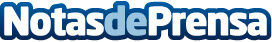 ARTIKA presenta 61, un libro de artista que abre las puertas al proceso de creación de Jaume Plensa61 es un libro de artista que invita a conocer, comprender y disfrutar del proceso de creación de Jaume Plensa, uno de los artistas más cotizados y valorados a nivel internacionalDatos de contacto:Inés de Cominges+34616727834Nota de prensa publicada en: https://www.notasdeprensa.es/artika-presenta-61-un-libro-de-artista-que_1 Categorias: Internacional Nacional Artes Visuales Literatura http://www.notasdeprensa.es